13 HoopsBackground: The original activity was named “13 Hoops” because it used 13 hula hoops setup as in the diagram below. Since then, I have found that polyspots work much better. The number of polyspots needed will depend on the size of your class. You will need a polyspot and object for every two students.Setup | PA Standards & Outcomes: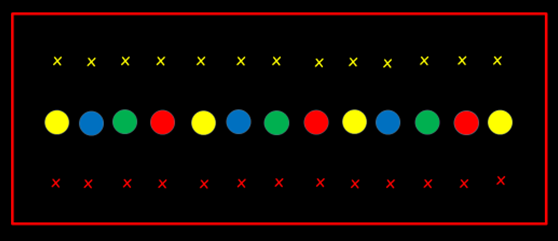 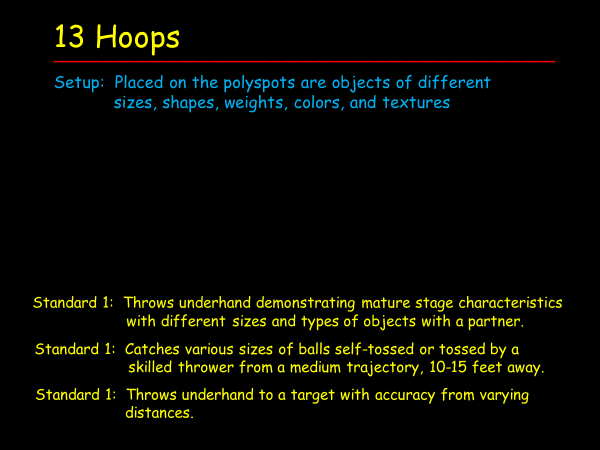 - There should be two students facing each other on opposite sides of each polyspot. They should be 3-5   steps back from the polyspot (so there are approximately 6-10 steps between them). The two students   will share the object on the polyspot once the activity begins.Description – This is using the first and second standards and outcomes listed above.- When the music begins, the two students will practice their underhand throwing and catching skills by   tossing the object back and forth. Both should be trying to give his/her partner a good throw so that it  can be caught.- After a set amount of time (1-2 minutes) the music stops and the object is returned to the polyspot.- The students rotate so they get a different partner and a different object.- When the music begins, the two students will practice their underhand throwing and catching skills by  tossing the object back and forth just as they did with their previous partners.- This rotation and activity continues until all students have had an opportunity to use every object.- Suggestion:  Specify which side picks up the object prior to starting each round. This prevents students   from running toward their polyspot at the same time and possibly colliding.Rotation: Facing their partners, each student moves to the polyspot on his/her right. The player on each side of the polyspots, who is displaced, moves to the other end of the line on the same side. 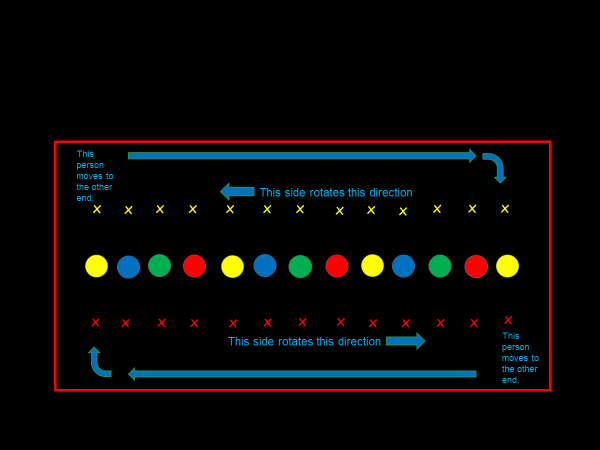 Description: This incorporates the third standard and outcome listed above that pertains to “accuracy from varying distances.” -  Everything is the same as in the previous description except for the following:- After 3 consecutive successful throws and catches, have the student who caught the third throw move   back a giant step to increase the distance between partners.- The students continue until they complete another 3 consecutive throws and catches from this new   distance.- Once again, the student who makes the third catch takes a giant step backwards. (By using an odd  number of catches, the chance of each person getting to step backwards increases.)- If the object is dropped at any time, the partners start over, staying where they are, and continuing to   try to get 3 consecutive throws and catches.Variations:  - Change the number of consecutive throws and catches it takes before one student moves backwards.- After 3 consecutive throws and catches, have both take a step backwards.- If the object is dropped, the person who did not catch it moves forward one giant step.- If the object is dropped, both students go all the way back to where they originally started. 13 Hoops – Throwing and Catching